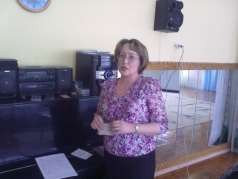 Юдина Ирина Владимировна, музыкальный руководительКатегория: высшая.Общий стаж: 32 год / Педагогический стаж: 32 год / Стаж п специальности: 32 годУровень образования: высшее, НОУ институтгуманитарного образования- 2005г, квалификация преподаватель музыки в детском саду,Повышение квалификации:.ПГГПУ по программе «Социальная адаптация иформирование культуры межнационального общения детей дошкольного возраста в условиях поликультурного образовательного пространства Прикамья» Сроки обучения: 16 сентября 2020года-22сентября 2020 года ( 40 часов)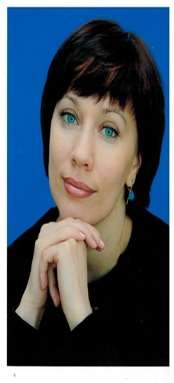 Балдина Марина Анатольевна музыкальный руководительКатегория: высшая.Общий стаж: 25 года/ Педагогический стаж: 25года / Стаж по специальности: 25годаУровень образования: высшее, ПГПУ-2003 г,квалификация -преподаватель музыки в детском саду, преподаватель дошкольной педагогики и психологии. Повышение квалификации:ПГГПУ по программе «Социальная адаптация иформирование культуры межнационального общения детей дошкольного возраста в условиях поликультурного образовательного пространства Прикамья» Сроки обучения: 16 сентября 2020года-22 сентября 2020 года  ( 40 часов)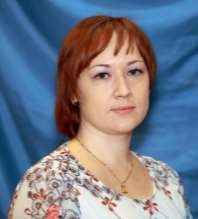 Яковлева Оксана Николаевна педагог - психолог,Категория: высшаяОбщий стаж: 10 лет / Педагогический стаж: 10лет / Стаж по специальности: 10 лет.Уровень образования: Высшее, Пермский гуманитарно- технологический институт-2009г, квалификация -Психолог, преподаватель психологии.Повышение квалификации: ПГПУФизическое воспитание и формирование культуры здоровья в семье, воспитывающей детей с ОВЗ и инвалидностью. Дата7 июля 2021-11 июля 2021 (в объеме 32 часа)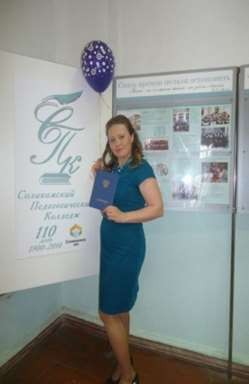 Созинова Людмила Борисовна, воспитательКатегория: высшаяОбщий стаж: 15 лет / Педагогический стаж: 14лет / Стаж по специальности: 14летУровень образования: среднее специальное Соликамский пед. колледж им. А.П. Раменского, 2014г, квалификация воспитатель ДОУПовышение квалификации: ПГГПУ на базе центра инновационного опыта по программе Развитие у детей дошкольного возрастанавыков алгоритмизации и начал программирования с использованием цифровых образовательных ресурсов. Сроки 15 мая 2020г-16 мая 2020 г. (16 часов) ПГГПУ, Тема Патриотическое воспитание детей дошкольного возраста как одно из направлений образовательной политики Пермского края  Дата:27 сентября 2021-01 октября 2021 в объеме 32 часаБабушкина Олеся Валерьевна, воспитатель Категория перваяУровень образования: высшее ПГГПУ, 2011год, квалификация: педагог –дефектолог с детьми дошкольного возраста с отклонениями в развитии, по специальности: Специальная дошкольная педагогика и психология. КПК: ПГГПУ «Технологические аспекты реализации субъектной позиции ребенка в различных видах детской деятельности: игровой, трудовой, двигательной, исследовательской, изобразительной» Сроки обучения: 18 апреля 2022года по 04 мая 2022года. В объеме 72 час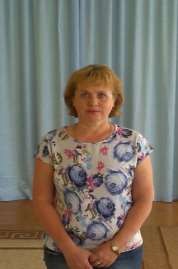 Мехоношина Надежда Ивановна, воспитательКатегория: высшаяОбщий стаж: 43 год / Педагогический стаж: 26 лет/ Стаж по специальности: 20 летУровень образования: среднее специальное, ППУ№1, 1990г, квалификация воспитатель ДОУПовышение квалификации: ПГГПУ Патриотическое воспитание детей дошкольного возраста как одно из направлений образовательной политики Пермского краяС 27 апреля2022 по 6 мая 2022 в объеме 40 часов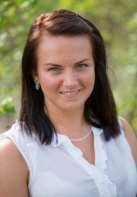 Пивоварова Анастасия Сергеевна, воспитательКатегория: пераяОбщий стаж: 16 лет / Педагогический стаж: 15 лет / Стаж по специальности: 15 летУровень образования: среднее специальное , ППК№1, 2003г, квалификация учитель начальных классов.Профессиональная переподготовка: АННО «Институт развития современных образовательных технологий» по программе «Дошкольное образование» с 6 ноября 2014г по 6 октября 2015г; квалификация - воспитатель детейдошкольного возраста.Повышение квалификации: ПГГПУ Современное дошкольное образование в условиях введения ФГОС: «Сохраняя традиции к инновациям»  Дата 29.08.2022-06.09.2022, в объеме 32 часа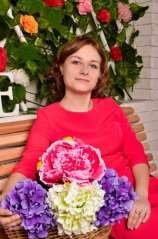 Фатова Татьяна Владимировна, воспитатель, категория: перваяОбщий стаж: 11 года / Педагогический стаж: 11года / Стаж  по специальности: 11 летУровень образования: высшее ПГГПУ, 2015г, квалификация социальный педагог.Профессиональная переподготовка: АННО «Институт развития современных образовательных технологий» по программе «Дошкольное образование» с 6 ноября 2014г по 6 октября 2015г; квалификация- воспитатель детей  дошкольного возраста.Повышение квалификации: АНО «Карьера и образование» Изменения в ОП ДОУ в соответствии с ФГОС ДО и ФОП ДО Сроки обучения 08.12.2023г. по 09.12.2023г, в объеме 16 часов.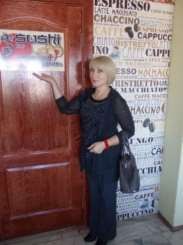 Шарова Ирина Ивановна, воспитатель.Категория: высшаяОбщий стаж: 38 года / Педагогический стаж: 38 года / Стаж по специальности: 38 года.Уровень образования: среднее специальное, ППУ№1, 1985г, квалификация воспитатель ДОУ.Повышение квалификации: АНО «Карьера и образование» Изменения в ОП ДОУ в соответствии с ФГОС ДО и ФОП ДО Сроки обучения 08.12.2023г. по 09.12.2023г, в объеме 16 часов.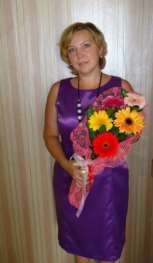 Сабурова Наталья Николаевна, воспитатель, Категория: Высшая Общий стаж 16 лет / Педагогический стаж: 6  лет/ Стаж по специальности: 6 летУровень образования: высшее ПГТУ, 2005г, квалификация инженер- экономист.Профессиональная переподготовка: ООО Учебный центр «Профессионал» по программе «Воспитание детей дошкольного возраста» с 8 марта 2017г по 31 мая 2017г; квалификация- воспитатель детейдошкольного возраста.Повышение квалификации: ПГГПУ на базе центра инновационного опыта по программе Развитие у детей дошкольного возрастанавыков алгоритмизации и начал программирования с использованием цифровых образовательных ресурсов. Сроки 15 мая 2020г-16 мая 2020 г. (16 часов) ПГГПУ Тема Дошкольное образование будущего: базовые ценности и ответ на современные вызовы. Дата 27 сентября 2021-01 октября 2021, в объеме 32 часаШадрина Светлана Аркадьевна, воспитатель Категория перваяОбщий стаж 35 лет /педагогический стаж 16 лет/стаж по специальности 16летОбразование: среднее- специальное, ППУ№1, 1993г, по специальности: воспитание в дошкольных учреждениях.Повышение квалификации: ООО высшая школа  делового администрирования. «Проектирование  и реализация программ патриотического воспитания детей дошкольного возраста в условиях реализации ФГОС ДО и современного образовательного пространства» в объеме 36 часов. Сроки с 26 июля 2023г по 01 августа 2023 года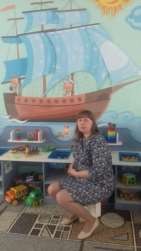 Селезнева Светлана Викторовна, воспитатель Категория: первая Общий стаж 26 года /педагогический стаж 5 лет/стаж по специальности 5 лет, Образование: Средне- специальное, КГАПОУ ДГТТ им. П.И.Сюзева г.Добрянка, 2017 г., специальность «Дошкольное образование»,Повышение квалификации: ПГГПУ Тема «Технологические аспекты реализации субъективной  позиции ребенка в различных видах  детской деятельности: игровой, трудовой, двигательной, исследовательской, изобразительной»Дата:  18 апреля 2022 по 04 мая 2022 г в объеме 72 часа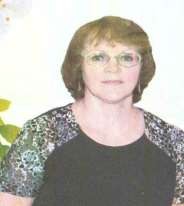 Нифантьева Светлана Юрьевна, воспитатель Категория: соответствие занимаемой должностиОбщий стаж 39 лет /педагогический стаж 10 лет /стаж  по специальности 10 лет,Образование: Средне-специальное, ООО Учебный центр «Профессионал», 2017 г, «Воспитатель детей дошкольного возраста»Повышение квалификации: АНО «Карьера и образование» Изменения в ОП ДОУ в соответствии с ФГОС ДО и ФОП ДО Сроки обучения 08.12.2023г. по 09.12.2023г, в объеме 16 часов.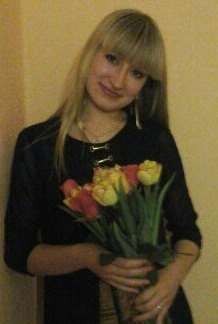 Сюзева Екатерина Андреевна, воспитатель, категории: нетОбщий стаж 3 год/педагогический стаж 3 года Образование: начальное профессиональное ГБОУ СПО «Пермский агропромышленный техникум по профессии «Мастер растениеводства с получением среднего (полного) общего образования», 2012г.Профессиональная переподготовка: ООО Учебный центр «Профессионал» по «Воспитание детейдошкольного возраста», 2018г.Повышение квалификации: РИНО ФГБОУ ВО«Пермский государственный национальныйисследовательский университет» по программе«Краткосрочные образовательные практики:развивающий потенциал, инновационный опыт» с 10.12.2018 по 11.12.2018 (16ч).ООО Академия развития по программе «Современное дошкольное образование сохраняя традиции к инновациям».С 23.09.2019г -10.10.2019г (72 часа)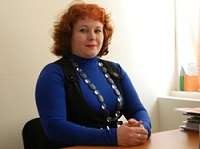 Кошелева Евгения Ивановна, воспитательКатегория: первая Общий стаж 23 лет/ педагогический стаж 21 лет/ стаж  по специальности 21 лет. Образование: Среднеепрофессиональное образование, Пермскийпедагогический колледж № 1 по специальности«Дошкольное образование», 2002г.Повышение квалификации: ПГГПУ Тема Технологические аспекты реализации субъективной  позиции ребенка в различных видах  детской деятельности: игровой, трудовой, двигательной, исследовательской, изобразительной» С 18 апреля 2022 по 04 мая 2022 г  в объеме 72 часаВетошева Ольга Михайловна, воспитательКатегория: нетОбщий стаж 2 года/ педагогический стаж 2 года/ стаж  по специальности 2 года. Образование: Среднее – специальное. Пермский краевой колледж «Оникс» г Пермь, по специальности Педагогика дополнительного образования, 2020 год. Профессиональная переподготовка,2021год АНО ДПО «УрИПКиП» по программе «Воспитатель в дошкольном образовании. Психолого- педагогическое сопровождение развития детей в условиях реализации ФГОС. ( в объеме 620 часов). Присвоена квалификация воспитатель детей дошкольного возраста. КПК  нет.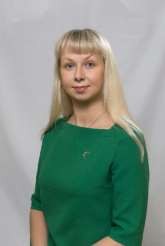 Щербакова Юлия Юрьевна , учитель-логопедКатегория: высшаяобщий стаж — 12 лет, педагогический стаж 10 лет года, стаж по специальности 10 летУровень образования: Высшее, ПГГПУ — 2006 г Квалификация педагог-дефектолог, по работе с детьми с отклонениями в развитииПовышение квалификации:  ПГГПУ Тема Специфика логопедического взаимодействия в работе  с детьми раннего возрастаВ объеме 32 часа Дата: 5 апреля 2021- 8 апреля 2021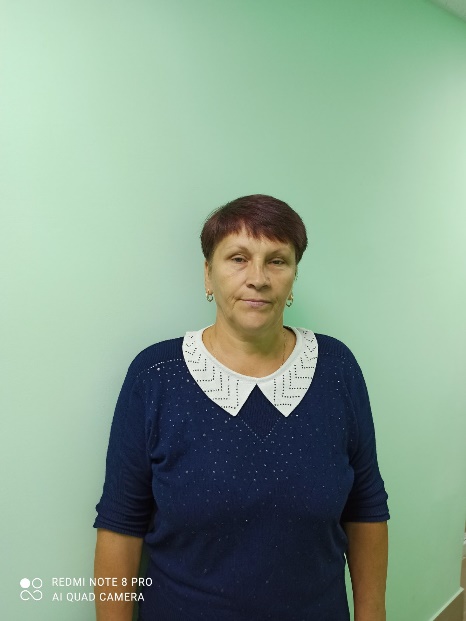 Левичева Марина Владимировна, воспитательКатегории нет
Общий стаж:35 лет; педагогический стаж:35 лет
Стаж по специальности:35 лет
Уровень образования: среднее специальное, КГАПОУ ДГТТ им. П. И. Сюзева г Добрянка, 2018г, специальность "Дошкольное образование "
Повышение квалификации: ПГГПУ по программе Технологии разработки и использования дидактических игр по социальному развитию детей дошкольного возраста: ИКТ, гейм- технологии, SMART - технологии " Сроки обучения с 16 июня 2020-19 июня 2020 Объём часов 32.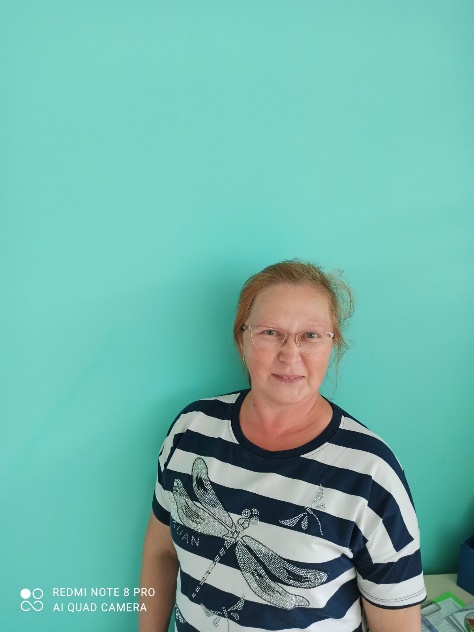 Механошина Екатерина Анатольевна, воспитатель Категория: высшая 
Общий стаж: 20 лет
Педагогический стаж: 20 лет
Стаж по специальности: 20 лет Образование высшее г Москва, государственное образовательное учреждение высшего профессионального образования «Московский государственный открытый педагогический университет имени М.А. Шолохова, 2006г, квалификация: педагог- психолог, социальный педагог
КПК: ПГГПУ по программе Патриотическое воспитание детей дошкольного возраста как одно из направлений образовательной политики Пермского края
Сроки обучения 6; июля 2020 по 16 июля 2020 года Объём 72 часа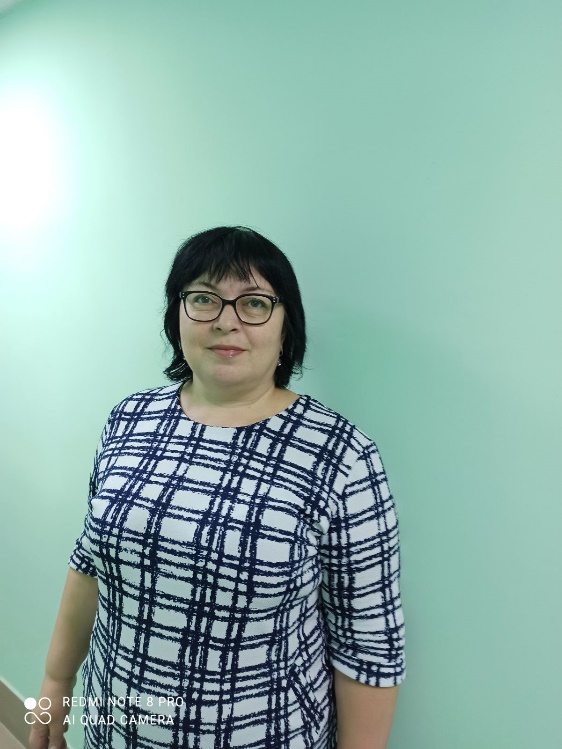  Дроздова Елена Петровна, воспитатель,
Категория первая
Общий стаж: 17 лет
Педагогический стаж: 15 лет
Стаж по специальности: 15 лет
Образование среднее специальное
В 2019 прошла профессиональную переподготовку ООО "Знание"
По программе Воспитатель, педагогика и методика дошкольного образования в соответствии в ФГОС в обьеме 600 часов Присвоена квалификация воспитатель дошкольного образования
Курсовая подготовка: Автономная некоммерческая организация дополнительного профессионального образования Институт образовательных технологий
По программе от Фребеля до робота: растим будущих инженеров
В объёме 72 часа
Сроки с 24.11.2020 по 22.12.2020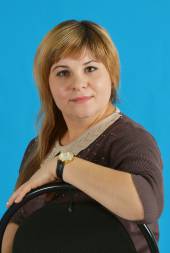 Данила Надежда Александровна
Воспитатель.
Категория высшая
Общий стаж: 19 лет
Педагогический стаж: 17 лет
Стаж по специальности: 17 лет
Образование среднее специальное
В 2019 году прошла профессиональную переподготовку ООО Знание о по программе Воспитатель. Педагогика и методика дошкольного образования в соответствии в ФГОС в объёме 600 часов. Присвоена квалификация воспитатель дошкольного образования
КПК ПГГПУ по программе Технологические аспекты реализации субьектной позиции ребенка в различных видах детской деятельности: игровой, трудовой, двигательной, исследовательской, изобразительной " Сроки 1 июня 2020 по 11 июня 2020 года
Объём 72 часаАНО «Карьера и образование» Изменения в ОП ДОУ в соответствии с ФГОС ДО и ФОП ДО Сроки обучения 08.12.2023г. по 09.12.2023г, в объеме 16 часов.